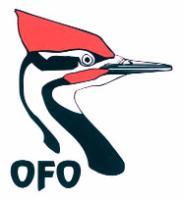 OFO Annual General Meeting (AGM) 2018AGM MaterialsTable of ContentsMinutes of the 2017 Annual General Meeting	2OFO Committee Reports 2018	3Advertising…………………………………………………………………………………………………………………………………………………………3Archives	3OFO Great Canadian Birdathon	4Fieldtrips	4Membership	5OBRC	5OFO News	6Ontario Birds	7ONTBIRDS Listserv	8Publicity & Communications	8Web Site	9Young Birders	9The 2017-18 Board of Directors	11OFO By-Laws - Proposed Revisions………………………………………….............………………………………………………………….. 12Minutes of the 2017 Annual General MeetingSept 23, 2017, Port Dover, OntarioRon Tozer introduced OFO President Lynne Freeman.  Lynne Freeman welcomed everyone to the 35th OFO Annual General Meeting celebrating Ontario birding and birders.  Lynne reminded the attendees that OFO is their organization, and that the Board exists to represent their interests and concerns.  She also reminded them that all OFO members can vote on the motions brought forward in the meeting. Lynne moved, seconded by Val Jacobs, to accept the minutes of 2016 AGM. The motion was carried unanimously.Lynne reviewed the OFO mission: to promote and increase the appreciation and knowledge of Ontario's avifauna and its conservation. OFO includes all people with an interest in birds and birding, regardless of their expertise. The Board’s priorities are to improve services for OFO members e.g. publishing the checklist more frequently, expanding the OFO Facebook community, expanding specialized workshops (such as the Nest Workshop) and field trips in the north (such as the sold-out Moosonee trip), promoting birding through outreach to new groups such as young birders (we inaugurated a summer camp for young birders), families, and novice birders and to explore partnership opportunities with other nature organizations (such as friends of Point Pelee and Nature London).  As well, we have continued our core services: ONTBirds, OFO News and Ontario Birds, the OBRC, the OFO website and we reissued the Ontario Bird Checklist. Our membership has increased to 1,294 people.Lynne also noted the reports from all the OFO committees that were included in the 2017 AGM package.  They were (in alphabetical order): Advertising – Claire Nelson, Archives – Lynne Freeman, Great Canadian Birdathon - Bob Cermak, Field Trips - Dave Milsom, Membership - Mark Cranford, OBRC – Ken Burrell, OFO News – Ian Shanahan and Paul Nicholson, Ontario Birds - Chip Weseloh, Chris Risley and Ken Abraham, ONTBirds Listserv - Mark Cranford, Publicity and Communication - Sarah Rupert, Website - Doug Woods and finally Young Birders - Lynne Freeman. Lynne moved, seconded by Justin Peter, to accept these committee reports.  The motion was carried unanimously.The Treasurer’s Report and Financial statement were prepared by OFO Treasurer Brian Gibbon and audited by Phyllis J. Wilson and her audit committee. Rising costs and membership fluctuation resulted in the approval of a $5.00 increase to the membership dues but this did not offset a loss in 2016.  Advertising revenues are dropping because of the switch to on-line advertising. This has been partially offset by the increased membership fees and donations and the Great Canadian Birdathon, so the balance sheet is recovering in 2017. We continue to donate to Hillman Marsh and support the young birders programs as well as our other activities – our publications, trips, and checklist publication.  We are working on a grants and donations policy. Lynne moved, seconded by Jack Alvo, to accept the Treasurer’s report and Financial Statement.  The motion was carried unanimously.The Bylaws of the Ontario Field Ornithologists stipulate that the Members are entitled to elect new Directors at each Annual General Meeting (AGM). The Board of Directors may also, at any time, elect a new Director should there be a vacancy on the Board. The term of these Directors is three years, and the total number of Directors required is not less than 8 and not more than 10. This year Ken Burrell did not seek re-election having completed his three-year term. The Board thanked him sincerely for wise guidance during his tenure. Three members were elected to the Board. Lynne moved, seconded by Rob Alvo, to elect Jeremy Hatt to the Board. The motion was carried unanimously. Lynne moved, seconded by John Nishikawa, to elect Josh Vandermuelen to the Board. The motion was carried unanimously. Finally Lynne moved, seconded by Brian Gibbon, to re-elect Mark Cranford to the Board. The motion was carried unanimously.Finally, Lynne thanked the multitude of OFO volunteers.  These included the Convention Committee led by Bob Cermak, the Bird Studies Canada convention crew, the Board of Directors, the Sales team lead by Nancy Smith, the OBRC, the OFO News editors, copy editors and writers, the Ontario Birds editors and contributors, all the field trip and workshop leaders, the Young Birders Committee, Frank and Sandra Horvath and finally the Celebrity Birders for the Birdathon.AdjournmentThe AGM was adjourned at approximately 7:45 PM.Kevin Seymour, SecretaryOFO Committee Reports 2018AdvertisingOFO continues to have great support from four advertisers placing ads in Ontario Birds and OFO News. Vortex continues to feature full-page ads on the back of Ontario Birds as well as an ad on the back of the 2018 Ontario Bird Checklist. Wild Birds Unlimited, Tourism Windsor, Essex, and Pelee Island and Pelee Wings Nature Shop continue to place ads in Ontario Birds. Flora and Fauna Field Tours has also placed an ad in the October issue of OFO News. We are tremendously grateful to this group of dedicated OFO supporters. This year we have developed a new OFO News rate sheet. This will offer advertisers a range of prices and ad sizes available for both OFO publications. We will be encouraging potential advertisers to consider publishing ads in OFO News. We are also developing a series of Support Packages for some of the major OFO events like the Young Birders Camp, the Niagara Gull Watch, and the Annual Convention. At different levels of support, organizations will receive a number of benefits such as advertising in our publications, recognition on social media, acknowledgment of support in OFO News, and a formal thank you in the Annual Convention materials and presentation. This year Algonquin Outfitters has generously provided $2,000 in support to the Young Birders Camp. Sarah Rupert’s term of office as Advertising Director was completed and I will be taking over as her replacement. Thank you to the former Advertising Director, Claire Nelson, and Sarah Rupert for their guidance and support in taking over this position. Jeremy Hatt, AdvertisingArchivesThis year the Board came to a decision to store the OFO Archives in the Royal Ontario Museum Library and Archives, where the material can be more easily accessed. Most back issues of Ontario Birds and OFO News will be donated or given away because all back issues are now available in digital format on the OFO website.Lynne Freeman, OFO President2018 OFO Great Canadian BirdathonWe are grateful to 2018 OFO Celebrity Birders Tom Hince, Bruce Di Labio and Paul Pratt. To say this trio has a rich and storied reputation in Big Day Birding would be an understatement. Some of their accomplishments include setting the all-time Big Day records for North America, USA, Canada, Texas, New Jersey, 7 Canadian provinces (including Ontario) and 2 territories! The team has also won the esteemed World Series of Birding in New Jersey, the Great Texas Classic Birding competition, and the Spacecoast Flyway birding competition in Florida.They conducted their Birdathon as a Big Sit (observations made from within a pre-determined 5 metre diameter circle) on the west side of the Tip of Point Pelee National Park on May 12, 2018. They hope to make this an annual event. Many birders dropped by through the day offering support and even adding a bird or two to the list. The weather was a challenge but they sheltered under the tailgate of their van when the rains came. The top birds were a heard only Smith’s Longspur (rattle call), six Red-throated Loons, 20 species of warblers, and all three scoters. Big misses were American Crow, Chimney Swift and Red-bellied Woodpecker. The grand total was 110 species smashing the previous Pelee Big Sit record! Point Pelee area Big Days are highly dependent on local conditions, in particular the variety of migrant species that happen to be in the area on a given day. Some days it may be possible to see 160+ species (in the entire area) while other days 110 species may be a difficult number to find. Theoretically, May 12th is near the peak of bird migration with a nice selection of both earlier and later migrants. At report time, they have raised $1,700. Many thanks to our supporters! Donations can be made until the end of 2018. To make a donation online go to www.birdscanada.org/birdathon, then search for “OFO Celebrity Birders” under “Find a Team or Person”.The Great Canadian Birdathon (formerly the Baillie Birdathon) raises money to support Bird Studies Canada, Long Point Bird Observatory and other bird research stations in the Canadian Migration Monitoring Network, as well as contributing to the Baillie Fund. The Baillie Fund provides important financial support to a variety of programs in bird conservation and scientific research. A portion of all donations for the OFO Team will be returned to OFO and will be specifically earmarked to the OFO Young Birders Program.Participation in the Birdathon is a fun and worthwhile way to take part in real life bird conservation efforts. We hope you will consider either supporting the OFO Celebrity Birder(s) or undertaking your own Birdathon with OFO as your sponsor organization. Either way, we thank you for your financial support!Bob Cermak, OFO Birdathon Coordinator Field tripsIn 2018 we ran over 60 fieldtrips covering most corners of the province including Rainy River, Moosonee, Pelee Island and Ottawa. Most were well attended. We allowed guest birders to join the group if the trip was not one where registration was necessary. We are hoping that those "guests" who attended past outings will decide to join OFO for 2019.When members receive their copy of the list of 2019 fieldtrips, please remember that changes are distinctly possible due to weather patterns, leader availability, or other factors. Therefore, ensure you check the OFO website before setting out on an outing.Next year we hope to run the popular Rainy River trip again as well as Moosonee and possibly some new venues. We are always searching for new trips and leaders, so if you have any suggestions or would like to volunteer your expertise, please let me know.Thanks as always to the trip leaders and the many members who assisted them in the field.Dave Milsom, OFO Fieldtrip CoordinatorMembershipAs of the end of August there were 1203 active memberships, 775 annual, 388 multi-year, 126 Life and 4 exchange memberships.While mail-in memberships and renewals sent to OFO’s postal address continue, the on-line membership system along with PayPal has greatly improved the ease and accuracy of our membership database. Thanks to the feedback received from the membership, OFO continues to improve the system. Members can join, renew memberships, and make donations directly on the site using a safe payment method. For those who prefer, there is the option to renew online and then mail a cheque, as opposed to using a credit card online. Members log on to the site using their email address as the “username” and their password, if they have not already changed it. If forgotten, there are instructions at the members' site on how to have your password reset and emailed to you.Membership renewal forms will be mailed with the October issue of OFO News, or you can complete and send in the form included with this package. All annual memberships expire on 31 December so please renew promptly in order to ease the work load and cost of mailing. Also, please consider using the online renewal option; it’s quick, secure and effective immediately.An OFO Gift membership makes a great gift. Please ensure your address and email is current on the membership site. You can always send questions to membership@ofo.caOFO memberships are household memberships. The online membership process allows households to register more than one person and email per membership.Mark Cranford, Membership CoordinatorOBRCThe 2017 Ontario Bird Records Committee (OBRC) reviewed a total of 179 records of species on the provincial Review Lists, of which 148 (83%) were accepted. One new species, White Wagtail (Motacilla alba) was added to the Ontario list, however, with the demotion of Thayer’s Gull (Larus glaucoides thayeri) to subspecific status, the total remained at 496 species.This was the fourth year that the OBRC has used three review zones; South, Central and Lowlands, instead of our former North/South split. The South review zone remains the same, while the former North review zone is now split along the Hudson Bay Lowlands ecoregion. The full versions of the current review lists are available on the OFO website (www.ofo.ca) or by contacting the OBRC secretary directly (obrc@ofo.ca).No new species were added to the Lowlands list, however with the removal of Thayer’s Gull the total number of species recorded in this review zone drops to 330. Tropical Kingbird (Tyrannus melancholicus) was added to the Central review list; this addition and the subtraction of Thayer’s Gull keeps the total number of species recorded in this review zone at 383. The addition of White Wagtail and deletion of Thayer’s Gull, as listed above, impact the South review zone, keeping the total number of species recorded in this review zone at 486.Beginning in 2018, reports of Swainson’s Hawk (Buteo swainsoni) in the South review zone and Hornemann’s Redpoll (Acanthis hornemanni hornemanni) throughout the province are no longer required. Reports prior to 2018 are still requested for review. The Committee also voted to add Western Solitary Sandpiper (Tringa solitaria cinnamomea) to the Subspecies review list retroactively and request documentation of any reports of this subspecies.The 3 year terms as voting OBRC members for Ken Burrell and Tim Lucas ended following the conclusion of this year’s annual meeting of the OBRC. The OBRC has elected Amanda Guercio and Barbara Charlton to 3 year terms going forward. On behalf of the rest of the committee, I would like to thank Ken Burrell and Tim Lucas for their excellent service on the OBRC.  I was re-elected to the chairperson role, while the remaining voting members are Donald Sutherland, Paul Pratt, Bill Lamond and Blake Mann. Mark Peck will continue as the non-voting Royal Ontario Museum Liaison. Mike Burrell will continue as Secretary, while Barb Charlton and Ken Burrell will serve as Assistants to the Secretary. I would like to thank all the members of the OBRC for their dedication to the task of evaluating submitted records. On behalf of the entire Committee, I would also like to thank the many observers who took the time to document rare bird sightings in Ontario for consideration by the OBRC. The OBRC would cease to function without the support of the Ontario birding community. All contact with the committee can be done through the email obrc@ofo.ca– this includes submission of rare bird reports, data requests, questions, comments, and concerns.Josh Vandermeulen, 2017 Chair, Ontario Bird Records CommitteeOFO NewsOFO News, the newsletter of the Ontario Field Ornithologists, complements the more scientific journal Ontario Birds. OFO News is still published three times a year, alternating with Ontario Birds. Articles include highlights of birding events such as Christmas Bird Counts or the OFO annual convention, features on local conservation efforts, book and birding equipment reviews, birding hot spots, youth-themed articles, updates from the Ontario Bird Records Committee, bird identification, updates on regulatory news, a regular photo quiz, and notes on bird sightings and behaviours.The current co-editor duo agreed in 2016 to lead on the OFO News for a two-year term, so after the October 2018 issue is published, the baton will be passed to the next editor(s). All will work to a seamless transition. With the October 2018 issue, it is noteworthy that the periodical will grow to 20 pages and some advertising will be included for the first time.Thanks go out to all of the content contributors as well as the OFO News editorial team. Ideas and submissions from OFO members continue to be welcomed. Contact the editors at: ofonews@ofo.caIan Shanahan and Paul Nicholson, Co-editors, OFO NewsOntario BirdsThe last year of Ontario Birds comprised the three issues for December 2017, April 2018 and August 2018. These issues contained 170 pages in 13 articles and notes. There was a good mix of subject material in the three issues with quite a focus on rarities, both local (Least Bitterns nesting at Tommy Thompson Park in Toronto Harbour) and provincial (Barnacle Goose, Ivory Gull, Dickcissel, Tree - Violet-green Swallow and Kirtland’s Warbler, to name a few). We were glad to see the “New to Ontario” series re-appear with a full account of the Common Ringed Plover, also from Tommy Thompson Park. The OBRC report nicely itemized all the reportable species submitted for 2017. Other topics covered in the last year of Ontario Birds included migration studies of spring warblers at Port Weller and of Sandhill Cranes in southwestern Ontario. Behavioural observations were presented for Brown-headed Cowbirds-Black-capped Chickadees, Mute Swans, and Tree - Violet-green Swallows (the latter at Thunder Bay).The diversity of subject matter concluded with photos and a discussion of an aberrantly plumaged eastern Kingbird, the description of and results from a new, cutting edge method of assessing diet in birds (next-generation sequencing of DNA) and, of course, the tribute to the Distinguished Ornithologist Award (Dan Strickland). Submissions to Ontario Birds have been arriving steadily over the last year. Once a given issue is sent off to the printer, we often have 2-3 papers in the works for the next issue. We have been actively soliciting write-ups for the “New to Ontario” species and that has met with good success; please check out the December 2018 issue. However, we are always on the lookout for potential articles and notes. Sometimes postings to “Ontbirds” result in a lead to a potential note or article, so keep those kinds of observations coming. The OFO Annual Convention is a good place for members to make suggestions and discuss possibilities for future articles with the co-editors so, don’t be afraid to approach one of us at Point Pelee this year. Excellent cover artwork (Ivory Gulls, Barn Swallows and the White Wagtail) and design of the journal continues to be provided by Barry Kent MacKay and Judie Shore, respectively, which is much appreciated. We would also like to thank the many photographers who have supplied photos during the last year; they greatly enhanced the appearance of the journal and added to the readability of the articles. We look forward to receiving future submissions for the journal.Chip Weseloh, Chris Risley and Ken Abraham, Co-Editors, Ontario BirdsONTBIRDS ListservThe recent reports of Reddish Egret and Swallow-tailed Kite continue to spread the word about rare birds. ONTBIRDS remains a prime source of timely information to 3574 subscribers.ONTBIRDS is the place to get the message out fast. Other resources, such as eBird, also supply opportunities for recording bird distributional patterns that can be used by groups or individuals. However, neither replaces regular reporting to your local birding club compiler. Many clubs maintain databases and document locally rare birds. Club reporting forms the basis for seasonal reports in the quarterly magazine North American Birds read by serious bird observers across the continent.ONTBIRDS also plays a very important role for OFO as its first point of contact with new birders and the general public. Emails with a clear subject header will help readers identify reports that interest them. So while ONTBIRDS attempts to keep a focus on provincially exceptional birds, it also allows posts of regular reports from well birded areas that illuminate changing annual patterns. In addition ONTBIRDS encourages groups and individuals to post public service announcements and information. We only ask that these posts be run past the list coordinator for a second opinion before posting.As coordinator, I will continue to work with posters and readers to ensure that ONTBIRDS operates smoothly. I would like to thank our service providers, EMWD, and especially the technical support supplied by Brian Carpenter of EMWD.com. Most important, thanks to all those who have posted messages and especially to the area reporters and those who go out of their way to keep us informed. With everyone's support ONTBIRDS will continue to serve the needs of Ontario birders Mark Cranford, ONTBIRDS CoordinatorPublicity & CommunicationsIn the last year, Jeremy Hatt moved from the communications team to focus his attention on advertising and fundraising.  Before this shift he was responsible for the creation of interesting posts promoting birding on our social media channels during the first half of the year.  We continue to work on improving our social media presence.  A content management system has been created, capitalizing on trending issues and interests on social media platforms.  We continue to work on interesting content to engage our followers as well as promoting OFO events and reporting on field trips.  We will be looking for someone to assist with content for Facebook in the coming year, particularly focused on the Field Trips and Events section of our page.  Our engagements on social media platforms continued to increase over the last year, with goals to have even stronger growth in the coming year.A promotional rack card was printed last year and distributed at several outreach events and key locations, like Point Pelee National Park during the Festival of Birds.  The organization also received recognition in all promotional materials at the Festival of Birds for OFO’s involvement in the Shorebird Celebration at Hillman Marsh, and the club was also promoted with onsite posters and signage at the event.In the coming year we will be focusing our efforts on updates to the website.  If you have any thoughts on the current site or ideas on how we can make it even better, please don’t hesitate to contact me. Follow along with our social media streams throughout the coming year. You can find us here:Facebook.com/OntarioFieldOrnithologistsTwitter.com/OFOBirdsInstagram.com/OFOBirdsSarah Rupert, Publicity & Communications CoordinatorWeb SiteDue to changes in how the free Google search application works, our original search had to be replaced. The new one unavoidably has some adds included but all of the pages on the site are available to the search result window.The convention section has been completely replaced with a version that allows setup of the convention pages without involving a code release. Maps are improved and can also be added directly through the admin interface. This year’s convention was created using the new interface.Several new links have been added based on suggestions received from users of the site. The Ethics page has been modified so that it does not show nest photos beside the ethics text content. The Baillie Birdathon was updated for the year. The report is published and the previous year’s report archived. Upwards of 65 trip reports will have been added to the site by the end of the year. The Ontario Checklist has been updated based on information supplied by the OBRC. The Checklist display no longer shows Family names. There were several minor changes to the sales page. Some items were removed, others had price changes. The Recent Sightings pages are changed to take into account new code at the eBird site. New Field Trips are now added through the admin interface rather than through a code release. Maps are also created the same way and do not involve coding.There will be a continued emphasis on replacing features that currently require code releases with versions that can be manipulated through the Admin interface. The goal is to have the site maintained primarily by non-programmers. Expert involvement will be restricted to redesign, creating new pages and fixing bugs as they arise.Doug Woods. Website DirectorYoung BirdersIn 2018, the OFO Young Birders program offered unique events which were well attended by Ontario’s young birders aged 9-18 from across Southern Ontario. Since birders of all ages attend the OFO field trips we have focused on different types of experiences with the aim of furthering education about birds and bringing together young people with common interests.The 2018 events included:Behind the scenes at the Royal Ontario Museum led by Mark PeckGray Jay Weekend at Algonquin Park led by Gray Jay researchersMay Birdathon at Presqu’ile led by Bill Gilmour, Doug McCrae, Ian and Sofia Shanahan, Baxter Naday and Caroline BielAlan Wormington Memorial Camp at Algonquin Park led by Jeff and Angela Skevington, Jamie Spence and Jeremy BensetteYoung Birder hikes at the ConventionThe Young Birder’s Camp in particular is a large project and OFO has put to good use the funds raised for the Young Birders program. Lynne Freeman, Young Birders CommitteeOntario Field OrnithologistsBoard of DirectorsThe 2018-19 Board of DirectorsThe Bylaws of the Ontario Field Ornithologists stipulate that you, the Members, are entitled to elect new Directors at each Annual General Meeting (AGM). The Board of Directors may also, at any time, elect a new Director should there be a vacancy on the Board. The term of these Directors is three years, and the total number of Directors required is not less than 8 and not more than 10. The Immediate Past President serves as an ex officio member of the Board. This year Josh Vandermeulen (OBRC Chair) will step down as a Director at this AGM. The Board thanks him sincerely for wise guidance during his time on the Board. The Board currently has 10 Directors, with one vacancy created when Josh steps down.Completing the first year of their three year terms are:Jeremy Hatt, Advertising (a Director since June 2017)Mark Cranford, Membership & ONTBIRDS coordinator (a Director since September 2014)Completing the second of their three year terms are:Bob Cermak, Vice President & Convention Coordinator (a Director since January 2014)Dave Milsom, Field Trips (a Director since November 1999)Sarah Rupert, Publicity and Communications (a Director since the 2016 AGM)Kevin Seymour, Secretary (a Director since March 2016)Doug Woods, Website (a Director since the 2010 AGM)Completing the third of their three year terms are:Lynne Freeman, President & Young Birders (a Director since the 2009 AGM)Brian Gibbon, Treasurer (a Director since January 2009)Nominations for the 2018-19 Board of DirectorsIf you would like to submit a nomination for the Board, please email the President at president@ofo.ca. Board members serve three-year terms and must be members in good standing of OFO. Directors are required to attend at minimum 75% of Board Meetings (4-5 times / year and an annual 1-day retreat) and at least one meeting in person per year.This year the Board Nomination Committee - Lynne Freeman, Bob Cermak and Dave Milsom - nominated no new people to the board, as there were no vacancies. Standing for reelection to the Board this year are:Lynne FreemanBrian GibbonOFO By-Laws – Proposed RevisionsRevision #1Current By-law3.05 Removal of Directors The Members may, by resolution passed by at least two-thirds of the votes cast thereon at a general Meeting of Members called for the purpose, remove any Director before the expiration of his term of office and may, by majority vote at that meeting, elect any person in his stead for the remainder of his term.Proposed Addition3.05 a The Board may remove a Board member by a majority vote if the member is not fulfilling his/her duties to the satisfaction of the Board.  Such action can only be taken, by the President or designate, when the member has not significantly complied with a formal remedial action plan approved by a majority of the Board.Reason for revision: To document policy for the removal of Director between Annual General Meetings.Revision #2Current By-Law3.03 Composition, Election and Term of BoardThe Board shall include the immediate Past-President from time to time of the Corporation.Proposed RevisionRemove the reference to the inclusion of the immediate Past-President on the Board.Reason for revision: The Board is limited to 8-10 members. The Board would like more flexibility to include new Board members by removing the Immediate Past-President as a voting member of the Board.